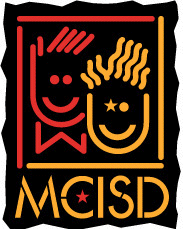 MONROE COUNTY INTERMEDIATE SCHOOL DISTRICTWAIVER OF HEALTH INSURANCE AND CASH-IN LIEU ELECTION FORM Name:________________________________________    Date:______________________Election or Waiver of Health CoverageI elect the following with regard to health coverages made available my Monroe County Intermediate School District based on my job classification and hours:_______ I elect medical coverage.  I agree to complete any enrollment forms that are necessary._______ I waive medical coverage and elect cash-in-lieu of $_______________/annually_______ I elect dental coverage.  I agree to complete any enrollment forms that are necessary._______ I waive dental coverage and elect cash-in-lieu of $_______________/annually_______ I elect vision coverage.  I agree to complete any enrollment forms that are necessary._______ I waive vision coverage If I waive health coverage, I understand that I will receive additional compensation as follows: The amount of the additional coverage will be determined under the applicable collective agreement, employee handbook or individual contract.The additional compensation will be paid in equal installments as outlined under the applicable collective agreement, employee handbook or individual contract.The additional compensation will be subject to all applicable tax withholdings.Subsequent ElectionsI understand that my election cannot be changed during the plan year unless I have qualifying change in family or personal status.  My next opportunity to enroll myself and/or my dependents will be during the next open enrollment periodSignature:_____________________________________Please return this form to:Janel FaberJanel.faber@monroeisd.usHuman Resources Department